Publicado en   el 23/09/2015 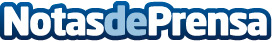 Rozalén entra en el primer puesto de la lista de ventas con su nuevo álbum “Quién me ha visto”Datos de contacto:Nota de prensa publicada en: https://www.notasdeprensa.es/rozalen-entra-en-el-primer-puesto-de-la-lista Categorias: Música http://www.notasdeprensa.es